IHSSDHOF/INSKEEP SCHOLARSHIP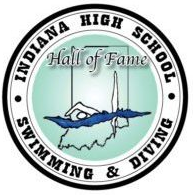 APPLICATION FORM
A valid application should include ALL of the following (Received by March 10th, Midnight):This completed application form Official High School TranscriptCoach Recommendation -The coach must submit a letter of recommendation for the student-athlete who is applying for the IHSSDHOF/INSKEEP Scholarship. Please address the student’s character, sportsmanship, citizenship, leadership, and work ethic giving concrete examples when possible. *** Full Completed Application MUST be mailed or emailed ***Emailed to: beverlysarnold@gmail.comMailed to: Bev Arnold, 586 S 300 W, Portland, IN 47371General InformationName: Address: City (and Zip): Email Address:  Phone Number:  High School Name: High School Address: Principal Name: Parent/Guardian Name: Parent/Guardian Contact (address if different than above): Would this award impact any other financial award that you have already received?  Yes     NoCollege Preference and Area of Pursuit: By typing your Initials, confirm the following:	1. I have remained substance free, and pledge to remain substance free, throughout my high school career.	2. I have never been ejected from a contest for unsportsmanlike conduct.	3. I have never violated my school’s code of conduct.	4. I confirm that the information listed above is accurate.ACADEMICS (Remember to also send your Official High School Transcript)High School GPA (on a 4.00 scale): Class Rank: Class Size: Does the school offer advance placement or honors classes?  Yes     NoDid you enroll in these advance placement or honors classes?  Yes     No	If yes, is the applicant’s GPA weighted?  Yes     NoSAT Composite Score:  ACT Composite Score: EXTRA-CURRICULAR ACTIVITIES 
 Applicants: On this form, list the most significant out-of-classroom activities you have been involved in. Those activities would include those which last through a sports season, semester, or school year, as opposed to those activities which are conducted once a year on a single day or weekend. When listing awards, please list the most significant awards, including years received, in the comments area provided.QUESTIONNAIRE – Briefly answer the following questionsWhy is sportsmanship important in interschool athletics?How has athletic participation contributed to your development as a productive member of society?Briefly discuss a challenge that you as an athlete or as a person have had to overcome and how your participation in athletics helped you overcome this challenge?Is there any other information you would like to share with the Scholarship Selection Committee?SCHOOL ACTIVITIES / SPORTS (Including Swimming & Diving)Grades ParticipatedGrades ParticipatedGrades ParticipatedGrades ParticipatedAwards (include Varsity Letters),Leadership PositionsSCHOOL ACTIVITIES / SPORTS (Including Swimming & Diving)9101112Awards (include Varsity Letters),Leadership PositionsCOMMUNITY/VOLUNTEER ACTIVITIESGrades ParticipatedGrades ParticipatedGrades ParticipatedGrades ParticipatedAwards,Leadership PositionsCOMMUNITY/VOLUNTEER ACTIVITIES9101112Awards,Leadership PositionsEMPLOYMENTFromTo